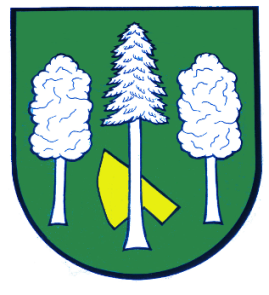 Hlášení ze dne 06. 10. 20221) Soukromý prodejce pan Barbořík bude v pátek 07. 10. 2022 od 9:05 do 9:30 hodin u Restaurace u Matýska prodávat živé ryby z Rybářství Tovačov:Kapr			115,- KčPstruh Duhový	185,- KčTolstolobik		70,- KčAmur			120,- KčUvedené ceny jsou za jeden kilogram hmotnosti.   